Рабочая тетрадь № 1_________________________________________________по теме «________________________________________________________________________________________________»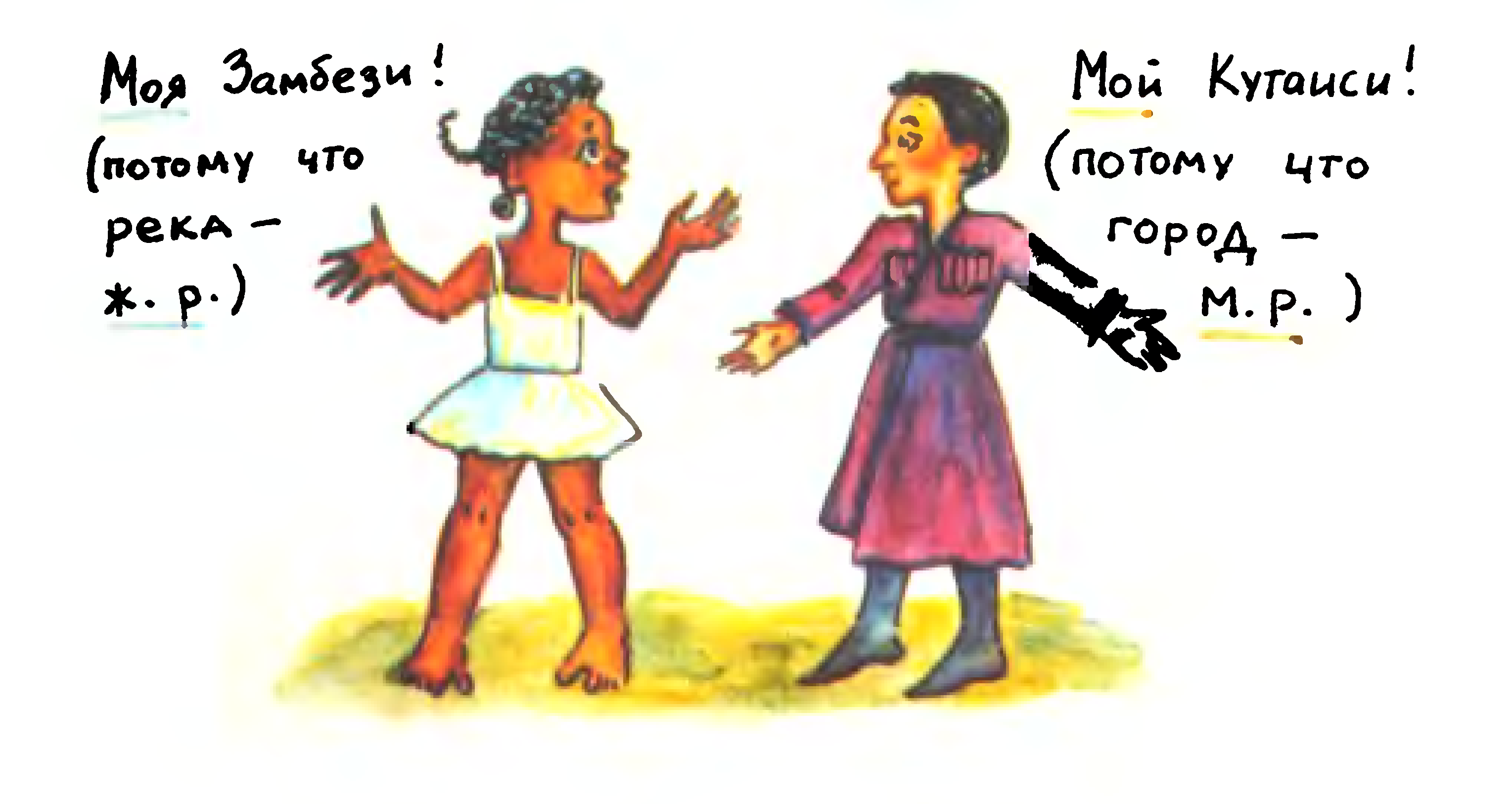 ЗаданиеВнимательно прочитайте текст. Составьте кластер на тему «Род несклоняемых существительных, обозначающих людей».Определение рода у несклоняемых существительныхНесклоняемые существительные, обозначающие животных, относятся к мужскому роду: красивый какаду. Но если речь идёт о животном женского пола, то слова согласуются с несклоняемым существительным в женском роде: Какая симпатичная эта кенгуру с детёнышем.Род несклоняемых имён существительных, обозначающих людей, зависит от их пола: мадам (она), мсье (он), Дюма (он). Слова, обозначающие и мужчин, и женщин, относятся к мужскому роду: Она замечательный конферансье.Род несклоняемых существительных, обозначающих географические объекты, определяется по родовому слову: красивый Тбилиси (город), далёкая Перу (страна), полное тайн Онтарио (озеро).Большинство несклоняемых существительных среднего рода: новое пальто, жёлтое такси, старое пенсне. Но есть и исключения: Запомнить!пенальти (штрафной удар)  	-  м.р.кофе (напиток)                     	-  м.р.торнадо  (ветер)              	-  м.р.сулугуни (сыр)                	-  м.р.авеню (улица)            	-  ж.риваси (рыба)               	-  ж.р.кольраби (капуста)         	-  ж.р.Род сложносокращённых существительныхРод аббревиатуры, как правило, определяется по главному слову словосочетания, её образовавшего: ТЮЗ  – Театр юного зрителя – он; ООН  – Организация объединённых наций  – она; ОРТ  – Общественное российское телевидение  – оно. Но встречаются и исключения: ТАСС – агентство, но он. Поэтому следует обращаться к словарю.КластерПример:                                                       Пример:Пример:                                                                         Пример:                   ______________________                                                     _____________________         ПотренируемсяЗадание 1Найдите соответствие. Поставьте цифру правильного ответа в соответствующую графу.Задание 2Укажите  неверное согласование. Поставьте галочку в соответствующую графу. Задание 3Согласуйте прилагательные с существительными. Поставьте цифру правильного ответа в соответствующую графу.Задание 4Распределите имена собственные в соответствии с тем, какой географический объект они обозначают. В скобках укажите род данных существительных.Творческое заданиеСделайте рекламу выставки животных в городском парке для жителей и гостей нашего города. Составьте текст рекламы из 3-4 предложений.Используйте слова (иноязычные несклоняемые существительные) из источника информации. Можно использовать свои примеры.Правильно употребите несклоняемые иноязычные существительные, укажите род. Воспользуйтесь полученными на уроке знаниями.Реклама должна быть яркой, интересной. __________________________________________________________________________________________________________________________________________________________________________________________________________________________________________________________________________Лист самооценкиМоя оценка_______Рабочая тетрадь № 2_________________________________________________по теме «________________________________________________________________________________________________»ЗаданиеВнимательно прочитайте текст. Составьте кластер на тему «Род несклоняемых существительных, обозначающих людей».Определение рода у несклоняемых существительныхНесклоняемые существительные, обозначающие животных, относятся к мужскому роду: красивый какаду. Но если речь идёт о животном женского пола, то слова согласуются с несклоняемым существительным в женском роде: Какая симпатичная эта кенгуру с детёнышем.Род несклоняемых имён существительных, обозначающих людей, зависит от их пола: мадам (она), мсье (он), Дюма (он). Слова, обозначающие и мужчин, и женщин, относятся к мужскому роду: Она замечательный конферансье.Род несклоняемых существительных, обозначающих географические объекты, определяется по родовому слову: красивый Тбилиси (город), далёкая Перу (страна), полное тайн Онтарио (озеро).Большинство несклоняемых существительных среднего рода: новое пальто, жёлтое такси, старое пенсне. Но есть и исключения: Запомнить!пенальти (штрафной удар)  	-  м.р.кофе (напиток)                     	-  м.р.торнадо  (ветер)              	-  м.р.сулугуни (сыр)                	-  м.р.авеню (улица)            	-  ж.риваси (рыба)               	-  ж.р.кольраби (капуста)         	-  ж.р.Род сложносокращённых существительныхРод аббревиатуры, как правило, определяется по главному слову словосочетания, её образовавшего: ТЮЗ  – Театр юного зрителя – он; ООН  – Организация объединённых наций  – она; ОРТ  – Общественное российское телевидение  – оно. Но встречаются и исключения: ТАСС – агентство, но он. Поэтому следует обращаться к словарю.КластерПример:                                                       Пример:Пример:                                                       Пример:______________________                  _____________________ПотренируемсяЗадание 1Найдите соответствие. Поставьте цифру правильного ответа в соответствующую графу.Задание 2Укажите  неверное согласование. Поставьте галочку в соответствующую графу. Задание 3Согласуйте прилагательные с существительными. Поставьте цифру правильного ответа в соответствующую графу.Задание 4Распределите имена собственные в соответствии с тем, какой географический объект они обозначают. В скобках укажите род данных существительных.Творческое заданиеПредставьте, что  иностранные туристы посетили магазин "Гостиный двор", чтобы приобрести покупки. Придумайте рекламу товаров, которые в нём продаются.Составьте текст рекламы из 3-4 предложений.Используйте слова (иноязычные несклоняемые существительные) из источника информации. Можно использовать свои примеры.Правильно употребите несклоняемые иноязычные существительные, укажите род. Воспользуйтесь полученными на уроке знаниями.Реклама должна быть яркой, интересной. __________________________________________________________________________________________________________________________________________________________________________________________________________________________________________________________________________Лист самооценкиМоя оценка_______Рабочая тетрадь № 3_________________________________________________по теме «________________________________________________________________________________________________»ЗаданиеВнимательно прочитайте текст. Составьте кластер на тему «Род несклоняемых существительных, обозначающих людей».Определение рода у несклоняемых существительныхНесклоняемые существительные, обозначающие животных, относятся к мужскому роду: красивый какаду. Но если речь идёт о животном женского пола, то слова согласуются с несклоняемым существительным в женском роде: Какая симпатичная эта кенгуру с детёнышем.Род несклоняемых имён существительных, обозначающих людей, зависит от их пола: мадам (она), мсье (он), Дюма (он). Слова, обозначающие и мужчин, и женщин, относятся к мужскому роду: Она замечательный конферансье.Род несклоняемых существительных, обозначающих географические объекты, определяется по родовому слову: красивый Тбилиси (город), далёкая Перу (страна), полное тайн Онтарио (озеро).Большинство несклоняемых существительных среднего рода: новое пальто, жёлтое такси, старое пенсне. Но есть и исключения: Запомнить!пенальти (штрафной удар)  	-  м.р.кофе (напиток)                     	-  м.р.торнадо  (ветер)              	-  м.р.сулугуни (сыр)                	-  м.р.авеню (улица)            	-  ж.риваси (рыба)               	-  ж.р.кольраби (капуста)         	-  ж.р.Род сложносокращённых существительныхРод аббревиатуры, как правило, определяется по главному слову словосочетания, её образовавшего: ТЮЗ  – Театр юного зрителя – он; ООН  – Организация объединённых наций  – она; ОРТ  – Общественное российское телевидение  – оно. Но встречаются и исключения: ТАСС – агентство, но он. Поэтому следует обращаться к словарю.КластерПример:                             Пример:                                  Пример:________________________________________________________________________ПотренируемсяЗадание 1Найдите соответствие. Поставьте цифру правильного ответа в соответствующую графу.Задание 2Укажите  неверное согласование. Поставьте галочку в соответствующую графу. Задание 3Согласуйте прилагательные с существительными. Поставьте цифру правильного ответа в соответствующую графу.Задание 4Распределите имена собственные в соответствии с тем, какой географический объект они обозначают. В скобках укажите род данных существительных.Творческое заданиеПредставьте, что Вы работаете в туристическом агентстве. Составьте рекламу тура по экзотическим местам нашей планеты. Составьте текст рекламы из 3-4 предложений.Используйте слова (иноязычные несклоняемые существительные) из источника информации. Можно использовать свои примеры.Правильно употребите несклоняемые иноязычные существительные, укажите род. Воспользуйтесь полученными на уроке знаниями.Реклама должна быть яркой, интересной. __________________________________________________________________________________________________________________________________________________________________________________________________________________________________________________________________________Лист самооценкиМоя оценка_______Рабочая тетрадь № 4_________________________________________________по теме «________________________________________________________________________________________________»ЗаданиеВнимательно прочитайте текст. Составьте кластер на тему «Род несклоняемых существительных, обозначающих людей».Определение рода у несклоняемых существительныхНесклоняемые существительные, обозначающие животных, относятся к мужскому роду: красивый какаду. Но если речь идёт о животном женского пола, то слова согласуются с несклоняемым существительным в женском роде: Какая симпатичная эта кенгуру с детёнышем.Род несклоняемых имён существительных, обозначающих людей, зависит от их пола: мадам (она), мсье (он), Дюма (он). Слова, обозначающие и мужчин, и женщин, относятся к мужскому роду: Она замечательный конферансье.Род несклоняемых существительных, обозначающих географические объекты, определяется по родовому слову: красивый Тбилиси (город), далёкая Перу (страна), полное тайн Онтарио (озеро).Большинство несклоняемых существительных среднего рода: новое пальто, жёлтое такси, старое пенсне. Но есть и исключения: Запомнить!пенальти (штрафной удар)  	-  м.р.кофе (напиток)                     	-  м.р.торнадо  (ветер)              	-  м.р.сулугуни (сыр)                	-  м.р.авеню (улица)            	-  ж.риваси (рыба)               	-  ж.р.кольраби (капуста)         	-  ж.р.Род сложносокращённых существительныхРод аббревиатуры, как правило, определяется по главному слову словосочетания, её образовавшего: ТЮЗ  – Театр юного зрителя – он; ООН  – Организация объединённых наций  – она; ОРТ  – Общественное российское телевидение  – оно. Но встречаются и исключения: ТАСС – агентство, но он. Поэтому следует обращаться к словарю.КластерПример:                             Пример:                                  Пример:________________________________________________________________________ПотренируемсяЗадание 1Найдите соответствие. Поставьте цифру правильного ответа в соответствующую графу.Задание 2Укажите  неверное согласование. Поставьте галочку в соответствующую графу. Задание 3Согласуйте прилагательные с существительными. Поставьте цифру правильного ответа в соответствующую графу.Задание 4Распределите имена собственные в соответствии с тем, какой географический объект они обозначают. В скобках укажите род данных существительных.Творческое заданиеПредставьте, что туристы нашего города зашли в кафе "Сладкоежка", чтобы перекусить. Составьте для них вкусное меню. Составьте текст рекламы из 3-4 предложений.Используйте слова (иноязычные несклоняемые существительные) из источника информации. Можно использовать свои примеры.Правильно употребите несклоняемые иноязычные существительные, укажите род. Воспользуйтесь полученными на уроке знаниями.Реклама должна быть яркой, интересной. __________________________________________________________________________________________________________________________________________________________________________________________________________________________________________________________________________Лист самооценкиМоя оценка______ЗнаюХочу знатьУзнал(а)Город (           )Озеро (           )Река (             )Пустыня (           )Гора (            )ЗаданиеСправился +Были затруднения + Не справился КластерЗадание 1Задание 2Задание 3Задание 4Творческое задание+      1 балл4,5 - 5 баллов = 5+     0,5 баллов3,5 - 4 балла =   4     0 баллов2,5 - 3 балла =   3ЗнаюХочу знатьУзнал(а)Город (           )Озеро (           )Река (             )Пустыня (           )Гора (            )ЗаданиеСправился +Были затруднения + Не справился КластерЗадание 1Задание 2Задание 3Задание 4Творческое задание+      1 балл4,5 - 5 баллов = 5+     0,5 баллов3,5 - 4 балла =   4     0 баллов2,5 - 3 балла =   3ЗнаюХочу знатьУзнал(а)Город (           )Озеро (           )Река (             )Пустыня (           )Гора (            )ЗаданиеСправился +Были затруднения + Не справился КластерЗадание 1Задание 2Задание 3Задание 4Творческое задание+      1 балл4,5 - 5 баллов = 5+     0,5 баллов3,5 - 4 балла =   4     0 баллов2,5 - 3 балла =   3ЗнаюХочу знатьУзнал(а)Город (           )Озеро (           )Река (             )Пустыня (           )Гора (            )ЗаданиеСправился +Были затруднения + Не справился КластерЗадание 1Задание 2Задание 3Задание 4Творческое задание+      1 балл4,5 - 5 баллов = 5+     0,5 баллов3,5 - 4 балла =   4     0 баллов2,5 - 3 балла =   3